ONE-YEAR ACTION PLAN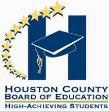 Revision Date: 9/11/2023SCHEDULE OF SCHOOL, FAMILY, AND COMMUNITY PARTNERSHIPS TO REACH SCHOOL GOALSAcademic/Capacity Building Opportunities “SHALLS” – (required event or activity types include Literacy, Technology, Testing, Curriculum Standards and ESOL)School:Miller ElementarySchool:Miller ElementarySchool Year:2023-2024School Year:2023-2024School Year:2023-2024School Year:2023-2024GOAL 1: ACADEMIC: Using Milestones scores from Spring 2023 as baseline, Miller Elementary will increase scores for Spring 2024 by 3% inReading, ELA, and Math.GOAL 1: ACADEMIC: Using Milestones scores from Spring 2023 as baseline, Miller Elementary will increase scores for Spring 2024 by 3% inReading, ELA, and Math.GOAL 1: ACADEMIC: Using Milestones scores from Spring 2023 as baseline, Miller Elementary will increase scores for Spring 2024 by 3% inReading, ELA, and Math.GOAL 1: ACADEMIC: Using Milestones scores from Spring 2023 as baseline, Miller Elementary will increase scores for Spring 2024 by 3% inReading, ELA, and Math.GOAL 1: ACADEMIC: Using Milestones scores from Spring 2023 as baseline, Miller Elementary will increase scores for Spring 2024 by 3% inReading, ELA, and Math.GOAL 1: ACADEMIC: Using Milestones scores from Spring 2023 as baseline, Miller Elementary will increase scores for Spring 2024 by 3% inReading, ELA, and Math.PARENT-BASED ACTIVITIES(Indicate if In-person or Zoom)DESCRIPTION OF THE ACTIVITIESDESCRIPTION OF THE ACTIVITIESDATES OF ACTIVITIESGRADE LEVEL(S)PERSONS IN CHARGE AND HELPINGParent Launchpad – Monthly Family Engagement NewsletterUsing the county’s interactive platform,SMORE, parents receive reading, ELA, & math resources to help their students at home.Using the county’s interactive platform,SMORE, parents receive reading, ELA, & math resources to help their students at home.Sept 2023 –May 2024AllRebekah Pine Family Engagement Liaison(FEL)Curriculum Standards Open HouseCurriculum Standards-Parents will visit their student’s classroom teacher to view the discuss the curriculum standards and what students will be learning in the classroom.Curriculum Standards-Parents will visit their student’s classroom teacher to view the discuss the curriculum standards and what students will be learning in the classroom.Aug. 31 2023AllMiller Faculty and Staff, Rebekah Pine Family Engagement LiaisonTestingGKIDS, GMAS, and MAP Growth Kickoff!Parents will learn about theGKIDS, GMAS, and MAP growth assessment, an explanation of the results, and how they are used in the classroom. Families will receive information about testing resources to help their students prepare for the Spring GA Milestones assessment. Explanation of students’ scores.Jessica Perez will provide the information for our ESOL families.Parents will learn about theGKIDS, GMAS, and MAP growth assessment, an explanation of the results, and how they are used in the classroom. Families will receive information about testing resources to help their students prepare for the Spring GA Milestones assessment. Explanation of students’ scores.Jessica Perez will provide the information for our ESOL families.Oct. 5, 2024K - 5Dr. Gibson and All teachers, Rebekah Pine, FEL, Mrs. Tanner-Woodard, Jessica Perez, ESOL Parent LiaisonParent ConferencesFamilies and teachers discuss student’s academic progress and the school-parent compact. Families receive strategies to help improve areas where student performance needs improvement.Families and teachers discuss student’s academic progress and the school-parent compact. Families receive strategies to help improve areas where student performance needs improvement.Oct 6, 2023K – 5Grade level teachersESOLESOL Blast Off!ESOL families will learn how to access infinite campus, digital forms, and school websites and learn about adult resources.ESOL families will learn how to access infinite campus, digital forms, and school websites and learn about adult resources.Nov 16, 2023K – 5Mrs. Tanner-Woodard, Jessica Perez, ESOL Parent Liaison, Rebekah Pine, FELTaco 'Bout TechnologyFamilies will take an interactive tour of theirstudent’s iReady site & receives an explanation of their iReady data. Also, an explanation of copyright policy.All parents are invited to attend and give feedback regarding any issues of concern to them.Families will take an interactive tour of theirstudent’s iReady site & receives an explanation of their iReady data. Also, an explanation of copyright policy.All parents are invited to attend and give feedback regarding any issues of concern to them.Dec 14, 2023K – 5Miller Faculty and Staff, Rebekah Pine Family Engagement LiaisonLiteracyLiteracy Launchpad Carnival style theme book giveaway andmath & literacy strategy night. Fun math & reading activities to reinforce strategies. Families will also receive information on math & reading resources to use at home. Also, Shared Decision Making Meeting for Parents.Carnival style theme book giveaway andmath & literacy strategy night. Fun math & reading activities to reinforce strategies. Families will also receive information on math & reading resources to use at home. Also, Shared Decision Making Meeting for Parents.Feb 15, 2024   K– 5Lakenya Brandon, Reading EIP Tammy Urbina & Jasmine Griffin, Math EIP Grade level teachers Rebekah Pine, FELCurriculum "Make It Take It" Math Curriculum Night.  	Students, Parents, Faculty and Staff worked together to make fun activities for students to use at home.  These activities are designed to supplement classroom math instruction.Students, Parents, Faculty and Staff worked together to make fun activities for students to use at home.  These activities are designed to supplement classroom math instruction.March 15, 2023K-5Lakenya Brandon, Reading EIP Tammy Urbina & Jasmine Griffin, Math EIP Grade level teachers Rebekah Pine, FELSchool:Miller ElementarySchool:Miller ElementarySchool Year: 2023-2024School Year: 2023-2024School Year: 2023-2024School Year: 2023-2024GOAL 2: WELCOMING CLIMATE: Increase the percentage of parents that feel welcome at school.GOAL 2: WELCOMING CLIMATE: Increase the percentage of parents that feel welcome at school.GOAL 2: WELCOMING CLIMATE: Increase the percentage of parents that feel welcome at school.GOAL 2: WELCOMING CLIMATE: Increase the percentage of parents that feel welcome at school.GOAL 2: WELCOMING CLIMATE: Increase the percentage of parents that feel welcome at school.GOAL 2: WELCOMING CLIMATE: Increase the percentage of parents that feel welcome at school.PARENT-BASED ACTIVITIES(Indicate if In-person or Zoom)DESCRIPTION OF THE ACTIVITIESDESCRIPTION OF THE ACTIVITIESDATES OF ACTIVITIESGRADE LEVEL(S)PERSONS IN CHARGE AND HELPINGAnnual Title I MeetingThe purpose of this meeting is to inform parents of what it means to be a part of a Title I school. School staff will discuss with parents Title I Plans, curriculum, budgets, parent input and rights as well as family engagement.The purpose of this meeting is to inform parents of what it means to be a part of a Title I school. School staff will discuss with parents Title I Plans, curriculum, budgets, parent input and rights as well as family engagement.Aug 31, 2023AllAdministration FELHouston County Resource GuideHouston Co. Family ConnectionsThis resource brochure is available toparents in the Parent Resource Center and during all parent events. The guide lists many of the services and supports that are available throughout the Houston County community.This resource brochure is available toparents in the Parent Resource Center and during all parent events. The guide lists many of the services and supports that are available throughout the Houston County community.On-goingAll students and familiesFELSchool:Miller ElementarySchool:Miller ElementarySchool Year: 2023-2024School Year: 2023-2024School Year: 2023-2024School Year: 2023-2024GOAL 3: SHARED DECISION MAKING: Increase the number of parents who participate in shared decision making opportunities.GOAL 3: SHARED DECISION MAKING: Increase the number of parents who participate in shared decision making opportunities.GOAL 3: SHARED DECISION MAKING: Increase the number of parents who participate in shared decision making opportunities.GOAL 3: SHARED DECISION MAKING: Increase the number of parents who participate in shared decision making opportunities.GOAL 3: SHARED DECISION MAKING: Increase the number of parents who participate in shared decision making opportunities.GOAL 3: SHARED DECISION MAKING: Increase the number of parents who participate in shared decision making opportunities.PARENT-BASED ACTIVITIESDESCRIPTION OF THE ACTIVITIESDESCRIPTION OF THE ACTIVITIESDATES OF ACTIVITIESGRADE LEVEL(S)PERSONS IN CHARGE AND HELPINGShared Decision Making Meeting for ParentsPrimary Source for InputParents are given the opportunity to provide their input regarding Title I plans, compacts, budget and programs during an in-person meeting. The information gathered is used to help plan for the next school year.Primary Source for InputParents are given the opportunity to provide their input regarding Title I plans, compacts, budget and programs during an in-person meeting. The information gathered is used to help plan for the next school year.Feb 15, 2024AllAdministrators and FELShared Decision Making Meeting for FacultyTeachers are given the opportunity to providetheir input regarding Title I plans, compacts, budget and programs during a faculty meeting. The information gathered is used to help plan for the next school year.Teachers are given the opportunity to providetheir input regarding Title I plans, compacts, budget and programs during a faculty meeting. The information gathered is used to help plan for the next school year.March 18, 2024AllAdministrators and FELParent Action Team Meeting(1 required meeting by the end of the 1st semester)Primary Source for InputAll parents are invited to attend and give feedback regarding any issues of concern to them.Primary Source for InputAll parents are invited to attend and give feedback regarding any issues of concern to them.Dec. 14 2023AllAdministrators and FEL Parent Satisfaction SurveySecondary Source for InputParents are given the opportunity to provide their input regarding the Title I program, budget and supports via a survey. The information gathered is used to help plan for the next school year.Secondary Source for InputParents are given the opportunity to provide their input regarding the Title I program, budget and supports via a survey. The information gathered is used to help plan for the next school year.February- March 2024AllAdministrators and DFEC, FELOnline Feedback FormSecondary Source for InputParents have an on-going opportunity to provide input regarding the Title I program, budget and supports via an online feedback form. The information gathered is used to help plan for the next school year.Secondary Source for InputParents have an on-going opportunity to provide input regarding the Title I program, budget and supports via an online feedback form. The information gathered is used to help plan for the next school year.OngoingAllAdministrators and FELSurveys, Questionnaires or Q&A sessions during Academic-based Parent EventsMixed Source for InputParents are given an opportunity to provide feedback regarding academic parent workshops and events.Mixed Source for InputParents are given an opportunity to provide feedback regarding academic parent workshops and events.OngoingAllAdministrators and FELSchool:Miller ElementarySchool:Miller ElementarySchool Year: 2023-2024School Year: 2023-2024School Year: 2023-2024School Year: 2023-2024GOAL 4: PROFESSIONAL DEVELOPMENT FOR STAFF: Increase the faculty and staff’s understanding of the importance of parent engagementand how to communicate with and work with parents as partners. (2 opportunities per semester requirement)GOAL 4: PROFESSIONAL DEVELOPMENT FOR STAFF: Increase the faculty and staff’s understanding of the importance of parent engagementand how to communicate with and work with parents as partners. (2 opportunities per semester requirement)GOAL 4: PROFESSIONAL DEVELOPMENT FOR STAFF: Increase the faculty and staff’s understanding of the importance of parent engagementand how to communicate with and work with parents as partners. (2 opportunities per semester requirement)GOAL 4: PROFESSIONAL DEVELOPMENT FOR STAFF: Increase the faculty and staff’s understanding of the importance of parent engagementand how to communicate with and work with parents as partners. (2 opportunities per semester requirement)GOAL 4: PROFESSIONAL DEVELOPMENT FOR STAFF: Increase the faculty and staff’s understanding of the importance of parent engagementand how to communicate with and work with parents as partners. (2 opportunities per semester requirement)GOAL 4: PROFESSIONAL DEVELOPMENT FOR STAFF: Increase the faculty and staff’s understanding of the importance of parent engagementand how to communicate with and work with parents as partners. (2 opportunities per semester requirement)PD ACTIVITIESTOPICS and DESCRIPTIONSTOPICS and DESCRIPTIONSDATES OF ACTIVITIESGRADE LEVEL(S)PERSONS IN CHARGE AND HELPINGPD of Staff #1: In-person Meeting“Engaging Families is What WE Do”This PD is a video presentation featuring anoverview of Title I Family Engagement and the plan for two-way, school-parent communication intended to introduce or refresh school staff members on the role and requirements of Family Engagement and on how schools work with families as equal partners.This PD is a video presentation featuring anoverview of Title I Family Engagement and the plan for two-way, school-parent communication intended to introduce or refresh school staff members on the role and requirements of Family Engagement and on how schools work with families as equal partners.Oct 23, 2023All FacultyRebekah Pine, FELPD of Staff #2: In-person (planning)“How to use the School-Parent Compact during Conferences”During this PD, the content of the SchoolParent Compact(s) will be reviewed with teachers/counselors. Staff will be reminded of the requirement regarding reviewing the Compact with parents during conferences, as well as, the correct way to document this feedback and collaboration opportunity.During this PD, the content of the SchoolParent Compact(s) will be reviewed with teachers/counselors. Staff will be reminded of the requirement regarding reviewing the Compact with parents during conferences, as well as, the correct way to document this feedback and collaboration opportunity.Nov 27,2023All FacultyRebekah Pine, FELPD of Staff #3: SMORE/Email“Meeting Our Families Where They ARE and Where They DREAM”This PD will provide school staff members greater insight on community resources that are available to families. Procedures for connecting families to available resources will also be discussed.This PD will provide school staff members greater insight on community resources that are available to families. Procedures for connecting families to available resources will also be discussed.January 22, 2024All FacultyRebekah Pine, FELPD of Staff #4: In-person Meeting or Email“Can You Hear Me Now?”During this PD, the results of the ParentSatisfaction Survey will be shared with school staff. School Staff will also have the opportunity to give their input during the Shared Discussion Making portion of the meeting.During this PD, the results of the ParentSatisfaction Survey will be shared with school staff. School Staff will also have the opportunity to give their input during the Shared Discussion Making portion of the meeting.March 18, 2024All FacultyRebekah Pine, FELSchool:Miller ElementarySchool:Miller ElementarySchool Year: 2023-2024School Year: 2023-2024School Year: 2023-2024School Year: 2023-2024GOAL 5: TRANSITION: Increase the amount of support provided to families as students transition through school. Increase thecoordination/collaboration efforts with early education programs and college career ready resources.GOAL 5: TRANSITION: Increase the amount of support provided to families as students transition through school. Increase thecoordination/collaboration efforts with early education programs and college career ready resources.GOAL 5: TRANSITION: Increase the amount of support provided to families as students transition through school. Increase thecoordination/collaboration efforts with early education programs and college career ready resources.GOAL 5: TRANSITION: Increase the amount of support provided to families as students transition through school. Increase thecoordination/collaboration efforts with early education programs and college career ready resources.GOAL 5: TRANSITION: Increase the amount of support provided to families as students transition through school. Increase thecoordination/collaboration efforts with early education programs and college career ready resources.GOAL 5: TRANSITION: Increase the amount of support provided to families as students transition through school. Increase thecoordination/collaboration efforts with early education programs and college career ready resources.PARENT-BASED ACTIVITIES(Indicate if In-person or Zoom)DESCRIPTION OF THE ACTIVITIESDESCRIPTION OF THE ACTIVITIESDATES OF ACTIVITIESGRADE LEVEL(S)PERSONS IN CHARGE AND HELPINGKindergarten Readiness/DaycareCenter Outreach -In-personPre K parents, incoming kindergarten parents, and local daycare & Headstart parents will learn Kindergarten expectations and receive tips to help them prepare their student for Kindergarten.Pre K parents, incoming kindergarten parents, and local daycare & Headstart parents will learn Kindergarten expectations and receive tips to help them prepare their student for Kindergarten.April 17, 20249:00-10:00amPre K Daycare HeadstartSpecials Teachers, Pre-K, Kindergarten teachers, and Rebekah Pine, FELSchool:Miller ElementarySchool:Miller ElementarySchool Year: 2023-2024School Year: 2023-2024School Year: 2023-2024School Year: 2023-2024GOAL 6: COMMUNITY COLLABORATION: Increase community engagement and participation in school activities.GOAL 6: COMMUNITY COLLABORATION: Increase community engagement and participation in school activities.GOAL 6: COMMUNITY COLLABORATION: Increase community engagement and participation in school activities.GOAL 6: COMMUNITY COLLABORATION: Increase community engagement and participation in school activities.GOAL 6: COMMUNITY COLLABORATION: Increase community engagement and participation in school activities.GOAL 6: COMMUNITY COLLABORATION: Increase community engagement and participation in school activities.C.C. ACTIVITIESDESCRIPTION OF THE ACTIVITIESDESCRIPTION OF THE ACTIVITIESDATES OF ACTIVITIESGRADE LEVEL(S)PERSONS IN CHARGE AND HELPINGWeekend Snack BagsTrinity United Methodist Church andthe Islamic Center of Central Georgia alternate bi-weekly providing snack bags for students identified as needing extra resources for the weekendTrinity United Methodist Church andthe Islamic Center of Central Georgia alternate bi-weekly providing snack bags for students identified as needing extra resources for the weekendAug 2023 –May 2024AllMargarety Mathews (Trinity)Eman Abdulla (ICCG) Rebekah Pine, FEL